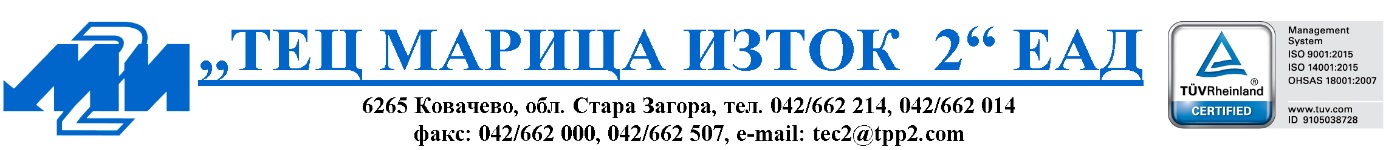 ОТЧЕТ ЗА ИЗПЪЛНЕНИЕ НА ПЛАНА ЗА ОПТИМИЗИРАНЕ НА РАЗХОДИТЕ НА „ТЕЦ МАРИЦА ИЗТОК 2“ ЕАД ЗА 2022 ГОДИНА ВЪВ ВРЪЗКА С ПРИЛАГАНЕТО НА РАЗДЕЛ III ОТ НАРЕДБА №  Е-РД-04-4 ОТ 14.07.2016 Г. НА МИНИСТЕРСТВО НА ЕНЕРГЕТИКАТАВ изпълнение на разпоредбите на Наредба № Е-РД-04-4 от 14.07.2016г. на Министерство на енергетиката „ТЕЦ Марица изток 2“ ЕАД разработи план за оптимизиране на разходите, съобразен със спецификата на дейността. Оптимизирането на подхода на действие, както и на организационната структура имат пряко отражение върху разходите и ефективността на процесите.Основните разходи на дружеството са разходи за горива за производства, разходи за закупуване на квоти за емисии на парникови газове, разходи за такси и вноски към Фонд “СЕС“, разходи за варовик и други химични реагенти, разходи за депониране на производствени отпадъци, разходи за такси за пренос и достъп до електроенергийната система. Всички тези разходи са променливи разходи, които пряко зависят от обема на производството. Върху голяма част от тези разходи дружеството не може да оказва влияние, понеже са определени с нормативни решения или по друг административен ред, или цените се определят на борса. При тези разходи оптимизирането се постига основно чрез оптималната експлоатация на съоръженията, повишаване на КПД на производствения процес  и намаляване на разходните норми на суровини и материали.„ТЕЦ Марица изток 2” ЕАД през изминалата 2022 г. отчете бруто производство в размер на 9  665 636 МВтч, продадена нетна електроенергия 8 406 339 Мвтч и предоставена нетна разполагаема мощност 470 745 МВтч. Спрямо заложените показатели в Актуализираната Бизнес програма за периода 2022 – 2026 г. са отчетени с 26 262 Мвтч повече нетна разполагаема мощност и с 434 060 Мвтч по-малко продадена  електроенергия.За 2022 г. „ТЕЦ Марица изток 2” ЕАД на база актуализираната Бизнес програма 2022-2026 г. е предвидило оперативни разходи без включени разходи за амортизации на стойност 2 721 958  хил.лв. Отчетените са в размер на  2 605 781 хил.лв. (намаление със 116 177 хил.лв. или 4,27%). Основната причина за намалените разходи се дължи на по-ниските разходи за закупени квоти за емисии на парникови газове, вследствие на по-малкият обем производство на електрическа енергия спрямо заложеното в Актуализираната Бизнес програма, както и по-ниска средна цена на закупените квоти спрямо прогнозната. Отчетените ценови нива на квотите в съчетание с липсата на безплатни квоти срещу реализиране на инвестиционни проекти води до това,  разходите за емисии на парникови газове да превишават разходите за въглища с 1 429 887 хил.лв. (или над 5,5 пъти) и са с най-голямо относително тегло към общия обем разходи.Между „ТЕЦ Марица изток 2“ ЕАД (в качеството на Купувач) и „БЕХ“ ЕАД (в качеството на Продавач) беше подписан рамков договор № 17460/16.07.2021 г. за текущо закупуване след подадена заявка от „ТЕЦ Марица изток 2“ ЕАД в срок и при условията на този договор, определено количество европейски квоти за емисии на парникови газове от вида „EUA”, необходими за работата на „ТЕЦ Марица изток 2“ ЕАД.Стратегията по текущо закупуване се осъществява посредством спот търговия в комбинация с използването на извънборсови деривативни финансови инструменти (OTC Forwards) с цел хеджиране на риска от неблагоприятна промяна в цената на квотите за въглеродни емисии, както и използване на възможностите на моментните текущи спадове на борсовите цени.Дружеството отчита разход на въглища за производство в размер на 15 350 хил. тона натурално гориво, които се равняват на 311 625 хил.лв., като са отчетени с 12 426 хил.лв. по-малко спрямо заложените в Актуализираната Бизнес програма, като считано от 01.03.2022 г. е в сила определената от БЕХ ЕАД действаща цена на доставените лигнитни въглища от „Мини Марица изток” ЕАД в размер на 87,35 лв./тУГ.Отчетеният нетен специфичен разход на условно гориво (СРУГ) за 2022 г. e 441,70 гр/кВтч и е по-нисък от планирания в Актуализираната Бизнес-програма  (443,42 гр/кВтч) с 1,72 гр/кВтч, При планиран разход на електроенергия за собствени нужди за 2022 г.  13,79 % е отчетен 13,87 %. В „ТЕЦ Марица изток 2” ЕАД се изпълнява поредица от мерки за редуциране на числеността на персонала, като средносписъчният състав се намалява плавно. Чрез прилаганата система за подбор на персонала в дружеството се осигурява възможност за оптимална професионална реализация, като на незаетите работни места постъпват специалисти с подходяща квалификация и опит.При планирани разходи по Инвестиционната програма към 31.12.2022 г. в размер на 136 507  хил.лв. са отчетени 76 851 хил.лв., което представлява 56,30%  спрямо заложените в Актуализираната Бизнес програма за 2022 г.		Приетата политика за допълнително ангажиране на ремонтния персонал на Дружеството по изпълнение на дейностите, свързани с ремонта и поддръжката на съоръженията със собствени средства продължава да дава резултати и през 2022 г.  При  актуализацията на ремонтната програма за 2022 г. средствата бяха заложени на 40 604 хил.лв., като впоследствие отчетеното изпълнение беше за 31 145 хил.лв. Постигнатият резултат се дължи на ангажирането на ремонтния персонал на Дружеството и извършването на стриктен контрол от отговорни лица по обекти с цел качествено и точно изпълнение на планираните дейности.Тези мерки допринасят за високата надеждност на съоръженията и оборудването в Дружеството, като през 2022г. е отчетена само 0,07% аварийност на основните съоръжения в централата, която се равнява на 7458,66 МВтч непроизведена електроенергия.			Съгласно препоръките на „БЕХ“ ЕАД основен приоритет при възлагането на обществени поръчки и с оглед икономично изразходване на средства в обществените поръчки се прилага основно критерия „най-ниска цена“ за Дружеството при избор на доставчици, оптимизиране веригата на доставки и възможно по-благоприятни срокове за плащане.За улесняване на процеса по възлагане на често повторяеми и стандартни доставки или дейности са създадени квалификационни системи (КС). „ТЕЦ Марица изток 2“ ЕАД определя недискриминационни правила и критерии, въз основа на които заинтересованите лица се включват и изключват от дадена квалификационната система. Конкретни обществени поръчки се възлагат, като се канят за представяне на оферти лицата, включени в КС.Възлагането на обществени поръчки чрез квалификационни системи намалява времето за провеждане на процедурите и сключването на договорите, респективно административните разходи по провеждане на обществените поръчки.  Съгласно изискванията на „Български Енергиен Холдинг” ЕАД „ТЕЦ Марица изток 2” ЕАД ежегодно изготвя като част от Бизнес програмата  „Списък на планираните обществени поръчки“, съдържащ изчерпателна информация относно предмет, прогнозна стойност, период на възлагане, срок на изпълнение и др. параметри на ОП.Непрекъснато се осъществява отчетност и контрол по отношение на планираните и инициираните поръчки, съответствието им с предвижданията на Бизнес програмата и при необходимост се прави актуализация на Списъка, което пък от своя страна води до оптимизиране на разходите за доставки, строителство и услуги.При постъпване на заявка за закупуване от структурна единица на Дружеството се извършва проверка за наличност на склад и при наличност не се закупува, а се влагат вече закупените, вследствие на което не се допуска натрупване на материални запаси и съответно редукция на разходите.„ТЕЦ Марица изток 2“ ЕАД продължава ангажираността си да работи активно в посока по-добра оптимизация на процесите в производството за повишаване на ефективността, както и намаляване на разходите.                                                          Изпълнителен Директор:                                                    		         /инж.Живко Динчев/